Zakład Gospodarowania Odpadami Sp. z o.o.		tel. 71 301-44-44Gać 90		fax 71 301-45-6255-200 Oława		www.zgo.org.plNr referencyjny nadany sprawie przez Zamawiającego	  	22/ZGO/P/2012CZĘŚĆ IV SIWZ„WYKAZ CEN”DLAPRZETARGU  NIEOGRANICZONEGO  NA  USŁUGI I ROBOTY BUDOWLANEprzeprowadzanego zgodnie z postanowieniamiustawy z dnia 29 stycznia 2004 r. Prawo zamówień publicznych(tekst jednolity: Dz. U. z 2010 r. Nr 113, poz. 759 z późn. zm.)na zadanie pn.:Modernizacja i rozbudowaZakładu Gospodarowania Odpadami w m. Gać.Prace budowlane - budowa kwatery nr 3 składowiska odpadów realizowane w ramach projektu„System gospodarki odpadami Ślęza - Oława”.Projekt współfinansowany przez Unię Europejską ze środków Funduszu Spójnościw ramach Programu Operacyjnego Infrastruktura i ŚrodowiskoGać, dnia 24.04. 2012 r.                                                                               Zatwierdził:                                                                                 Kazimierz Bączek – Członek Zarządu (MAO)WYKAZ CEN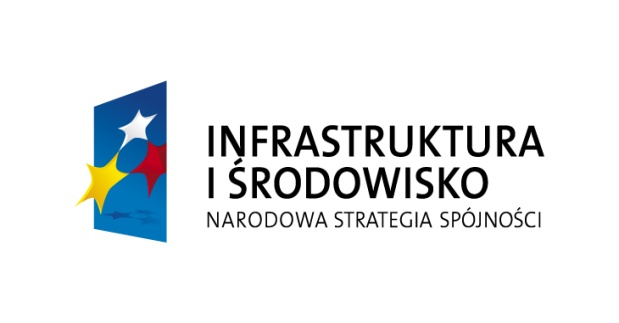 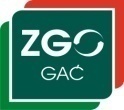 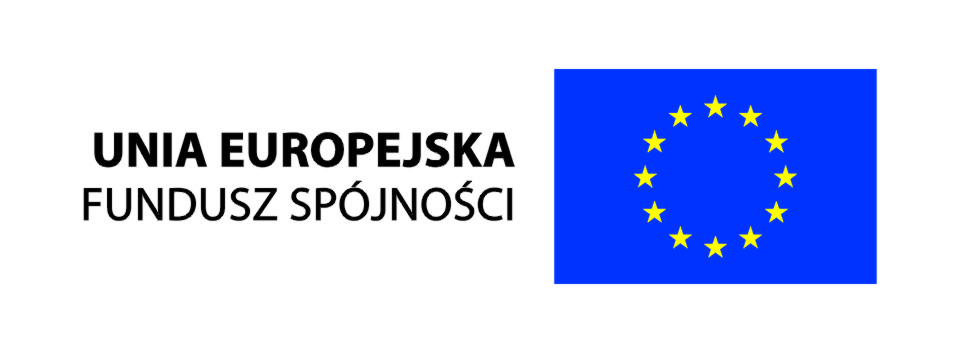 l.p.Oznaczenie CzęściWartość nettoWykonanie dokumentacji projektowej wraz z uzyskaniem pozwolenia na budowę. Roboty ziemne - makroniwelacja Uszczelnienie kwatery.Obsypki drenażu, drenaż wód odciekowych, studnie odgazowania.Roboty remontowe i montażowe:- zbiornika wód odciekowych,- przepompowni wód odciekowych,- instalacji hydrantowej odcieków.Droga dojazdowa, plac manewrowy i zagospodarowania terenu.7.Uzyskanie pozwolenia na użytkowanie.Zatwierdzenie instrukcji eksploatacji składowiska. Zmiana pozwolenia zintegrowanego.8.CAŁKOWITY KOSZT REALIZACJI